CHIEN PERDU
{Nom du chien}{AJOUTER}  Une bonne photo de votre chien, corps et tête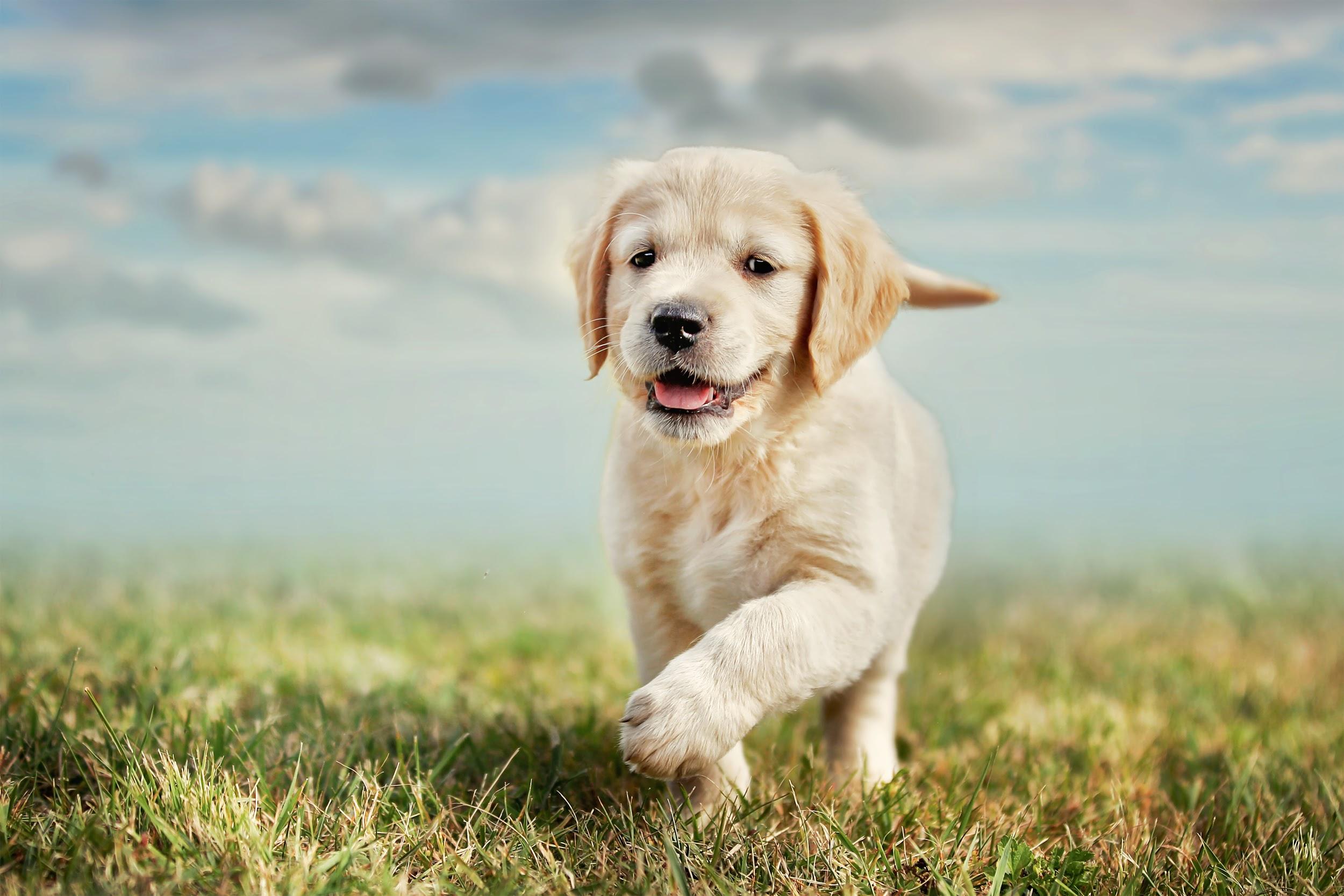 RÉCOMPENSE : 00,00 €

Marques distinctives
Tache en forme de cœur sur le côté droit, un oeil bleu, un oeil brun, le bout de la queue tout blanc. Répond quand on l’appelle par son nom. Elle a besoin de prendre ses médicaments dès que possible, elle nous manque.Dernière localisation confirmée
 Au coin de la rue des Peupliers, route de Paris, Ville, Région -  12 janvier, 8 h 30
JEAN VALJEANTél : 01.02.03.04.05
